$55,000.00STOICK – KIHNEMAIN ST. SELBYSELBY ORIGINAL LOTS 1 THRU 3 BLOCK 4RECORD #4423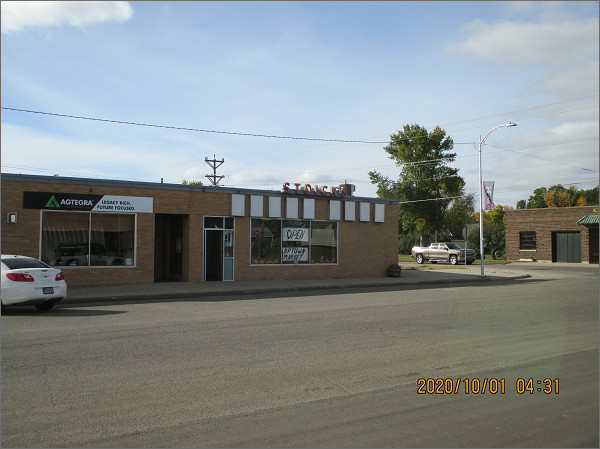 LOT SIZE 75’ X 140’100% SUPERMARKET, 3800 SQ FTTILE FLOOR, MASONRY BEARING WALLSBUILT IN 1950’S, 38’ X 100’SEPERATE BUILDING 100% STORAGE, 480 SQ FT. 20’ X 24’WOOD OR STEEL FRAMED EXTERIOR WALLSSOLD ON 8/28/20 FOR $55,000ASSESSED IN 2020 AT $50,820ASSESSED IN 2015 AT $50,820                                        RECORD #4423